Accessibility FAQDo I need to make my content accessible even if I do not have a DSS Student in my class?	Yes, ALL content needs to be made accessible. Not all students self-identify as having a disability/needing DSS assistance and ALL viewers will benefit from having multiple ways of navigating your information. How long do I have to make changes to my content?		Fall of 2013 was the baseline measure, ideally in Spring/Fall 2014 all documents will be compliant.Is there a place with information/a person to contact if I have questions or need help?Yes! If you have questions you can email them to: accessibility@csusm.edu or fill out a form on the http://www.csusm.edu/accessibility/staff/staffform.html On the Accessibility website’s “Guides & Resources” tab, there also are easy to follow guides which will act as a good refresher on topics covered today.Workshop dates:Wednesday, April 16, 2014 from 1:00 pm to 2:30 pm at ACD 209Monday, April 21, 2014 from 1:00 pm to 2:30 pm in ACD 209Thursday, April 24, 2014 from 1:00 pm to 2:30 pm at ACD 209Tuesday, April 29, 2014 from 9:00 am to 10:30 am at ACD 209Thursday, May 1, 2014 from 9:00 am to 10:30 am at ACD 209Creating Accessible Documents in Microsoft WordThe first step to creating accessible documents is tagging headings. Headings should be tagged in a logical reading order and should not exceed three levels.Example of how this would look:Title – Heading 1		Chapter – heading 2			Section – heading 3
			Section – heading 3		Chapter – heading 2			Section – heading 3Lesson 1: Creating and Modifying HeadingsHeading 1Content content content Heading 2Content content contentHeading 3Content content contentCan’t find a heading? Selecting the  icon in the “Styles” section will bring up all of the preset heading styles or create your own.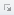 Lesson 2: Creating a Linked Table of ContentsPut table of contents below:Lesson 3: Alternative textThe following is an image/graph of the ten most popular undergraduate majors on CSUSM’s campus. Give the image an Alt. Text tag that explains the idea being represented. Example 1: Image of graphs CSUSM’s Top 10 Most Popular Majors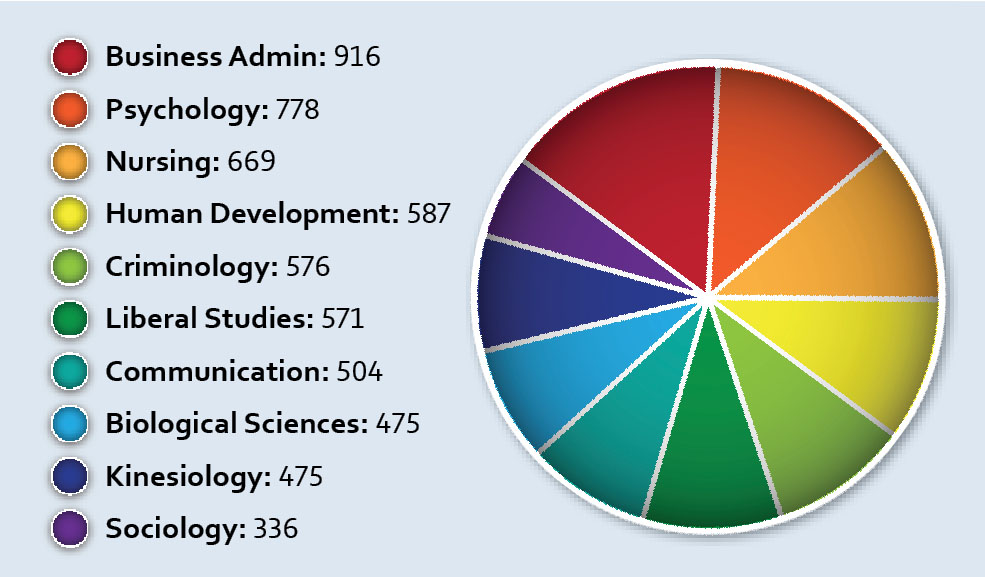 Example 2: Decorative imagesExample 3: Logo useExample 4: Image use within CCLesson 4: Labeling TablesData tables: explains data in a visually organized way.Mark the header rowsInsert caption above tableLayout tables: require an explanation of the idea behind the table, such as “Male Facial Expressions”Lesson 5: Design and LinksPay attention to white spaces on the page. Do not use Enter Keystrokes, instead use page breaksUse a high level of color contrast for all materials!Links: Which one is easier to understand at a glance?Add in your own descriptive hyperlink below:Lesson 6: Saving as a PDFAll of the edits made to this document will be saved to the PDF. Congratulations, you now have accessible Word and PDF documents!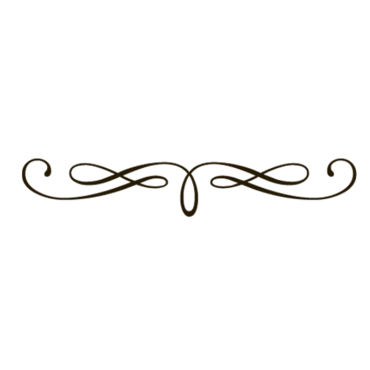 Join us for a Bridal Shower forMs. Jane DoeAugust the 7th, at 3pmHosted by Mother Hubbard123 Strawberry Lane                            CSUSM Dean’s List 2055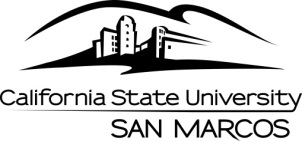 Congratulations for your achievement of being on the Dean’s List for the Spring 2055 term! Please accept this awesome certificate and print it out to show off to all of your friends and family. 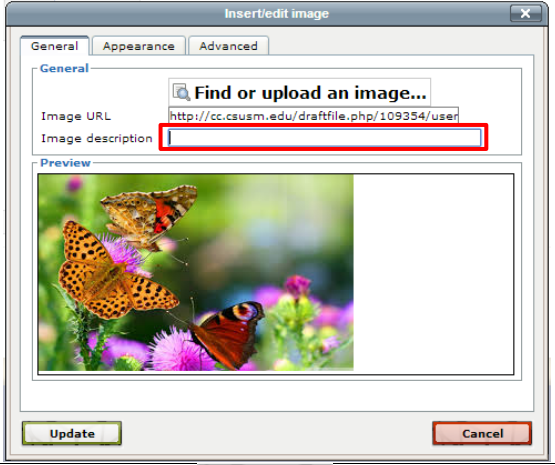 Sports preferenceMalesFemalesFootball8213Soccer3459Baseball146Tennis315Cross Country2548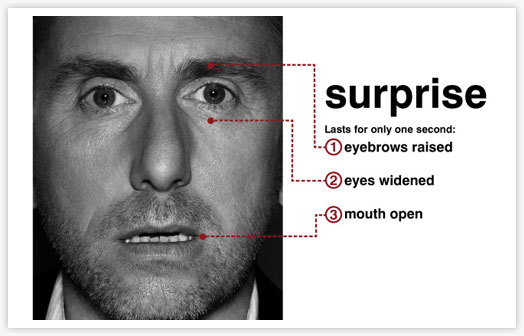 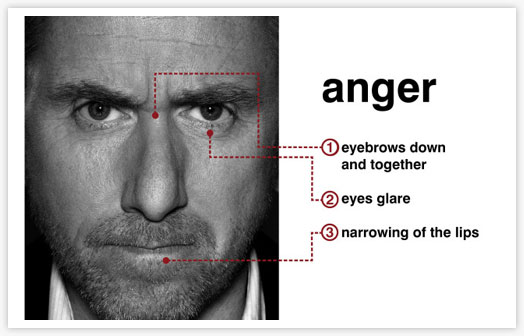 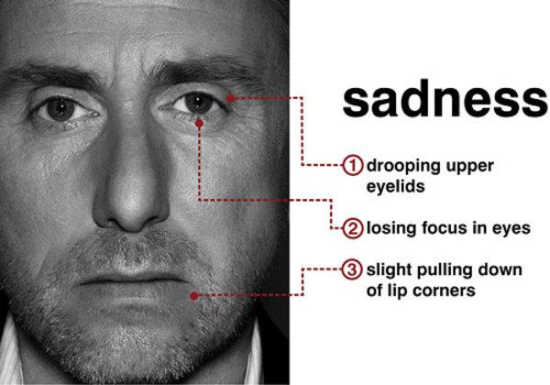 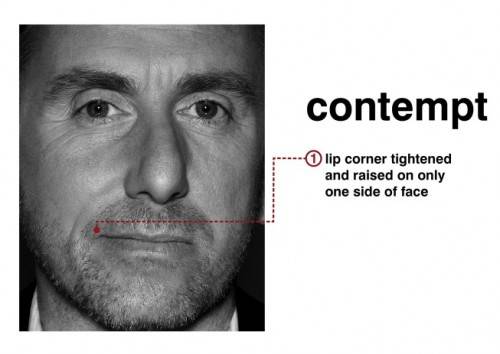 To learn more, visit the Accessibility page To learn more click here.